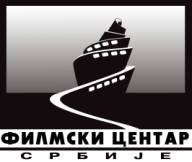 LISTA AUTORSKE EKIPE - nacionalnost i formalna potvrda učešća Svaki element koprodukcije koji dolazi iz Srbije (kreativni ili tehnički) mora biti objašnjen u PRODUCENTSKOJ EKSPLIKACIJI i formalno potvrđen potpisanom IZJAVOM O UČEŠĆU od strane datog člana ekipe iz Srbije / kompanije iz Srbije, koja se prilaže uz konkursnu dokumentaciju. LISTA AUTORSKE EKIPE - nacionalnost i formalna potvrda učešća Svaki element koprodukcije koji dolazi iz Srbije (kreativni ili tehnički) mora biti objašnjen u PRODUCENTSKOJ EKSPLIKACIJI i formalno potvrđen potpisanom IZJAVOM O UČEŠĆU od strane datog člana ekipe iz Srbije / kompanije iz Srbije, koja se prilaže uz konkursnu dokumentaciju. LISTA AUTORSKE EKIPE - nacionalnost i formalna potvrda učešća Svaki element koprodukcije koji dolazi iz Srbije (kreativni ili tehnički) mora biti objašnjen u PRODUCENTSKOJ EKSPLIKACIJI i formalno potvrđen potpisanom IZJAVOM O UČEŠĆU od strane datog člana ekipe iz Srbije / kompanije iz Srbije, koja se prilaže uz konkursnu dokumentaciju. LISTA AUTORSKE EKIPE - nacionalnost i formalna potvrda učešća Svaki element koprodukcije koji dolazi iz Srbije (kreativni ili tehnički) mora biti objašnjen u PRODUCENTSKOJ EKSPLIKACIJI i formalno potvrđen potpisanom IZJAVOM O UČEŠĆU od strane datog člana ekipe iz Srbije / kompanije iz Srbije, koja se prilaže uz konkursnu dokumentaciju. KREATIVNI ELEMENTI KOPRODUKCIJEIME I PREZIMEDRŽAVLJANSTVOPOTPISANA IZJAVA O UČEŠĆU (UPISATI DA ILI NE)reditelj / rediteljkascenarista / scenaristkinja (ili koscenaristi)glavne uloge (prve dve)sporedne uloge (treća, četvrta i peta)direktor fotografije / direktorka fotografijemontažer / montažerkakompozitor / kompozitorkascenograf / scenografkinjakostimograf / kostimografkinja glavni animator / glavna animatorka dizaјner zvuka / dizajnerka zvuka snimatelj zvuka / snimateljka zvuka supervizor / supervizorka vizuelnih ili specijalnih efekata kolorista / koloristkinja glavni šminker / glavna šminkerka kaskaderi TEHNIČKI ELEMENTI KOPRODUKCIJELOKACIJA / IME KOMPANIJEDRŽAVAPOTPISANA I PRILOŽENA IZJAVA O UČEŠĆUsnimanje na lokacijama (ili u studiju) u Srbiјi iznajmljivanje tehnike u Srbiji postprodukciјa zvuka u Srbiji postprodukciјa slike u Srbiji arhivska građa iz srpskih arhiva 